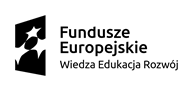 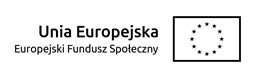  	PROJEKT UMOWY Załącznik 07 	U M O W A O ZLECENIE Nr	zawarta w dniu ...... - ...... – 2019 rokuZamawiający:	Dolnośląskie Centrum Onkologii we Wrocławiu53-413 Wrocławpl. Hirszfelda 12NIP:	899-22-28-100REGON:	000290096Reprezentowany przez: ……………………………………………………………………………………………………………….Wykonawca:	...................................................................................................................................................................................................NIP:	………………………………………REGON:	………………………………………Reprezentowany przez: ..................................................................................................§ 1Podstawa prawnaW  wyniku  rozstrzygniętego  postępowania  o  udzielenie  zamówienia  publicznego  prowadzonego  
w trybie  art. 4 pkt 8 ustawy Prawo Zamówień Publicznych (Dz. U. z 2018 r., poz. 1986 ze zm.) została zawarta umowa o następującej treści. Znak sprawy: ZP/BU/23/19/NWOK/AJ.§ 2Przedmiot umowyZamawiający zleca, a Wykonawca przyjmuje do realizacji usługę w zakresie opracowania w formie prezentacji multimedialnej, wygłoszenie i przygotowanie treści w formie konspektu, jako materiału edukacyjnego do druku wykładu …………………………………………………………. (Pakiet nr …). Szczegółowy opis przedmiotu umowy zawiera załącznik nr 1 „Szczegółowy opis zamówienia". Wykonawca wygłosi 30-sto minutowy wykład w dniu 14.09.2019 r. w godzinach od 9:00-18:00 w Sali konferencyjnej przy pl. Dominikańskim 1, 50-159 Wrocław.  Zadanie  będzie  realizowane  w  ramach  projektu  "Program  profilaktyki  pierwotnej i wczesnego wykrywania nowotworów głowy i szyi na terenie województw: dolnośląskiego, opolskiego i lubuskiego” w ramach Programu Operacyjnego Wiedza Edukacja Rozwój 2014-2020 finansowanego ze środków Europejskiego Funduszu Społecznego, Oś priorytetowa V wsparcie dla obszaru zdrowia, działanie 5.1 Programy profilaktyczne. Nr projektu: POWR.05.01.00-002/16.Wykonawca opracuje i prześle wykład w formie prezentacji multimedialnej do Zamawiającego drogą e-mailową na adres e-mail: loznicka.joanna@dco.com.pl do dnia: 02.08.2019 r.Wykonawca przygotuje treść wykładu w formie konspektu, który posłuży uczestnikom konferencji, jako materiał edukacyjno-informacyjny do 14 dni od dnia zawarcia umowy i prześle na adres e-mail: loznicka.joanna@dco.com.pl wraz ze zgodą: „Wyrażam zgodę na udostępnienie treści konspektu w formie papierowej uczestnikom Forum Lekarze Lekarzom”.Wykonawca  sporządzi  materiały  (tj.  prezentację   multimedialną,  jak i  konspekt dla uczestników) 
z umieszczonymi znakami Unii Europejskiej, znakiem Funduszy Europejskich oraz informacji, że przedmiot umowy jest realizowany w ramach dofinansowania ze środków Europejskiego Funduszu Społecznego.Strony są obowiązane do współpracy i podjęcia wszelkich działań zmierzających do uzyskania jak najwyższego pod względem jakościowym wykonania umowy.Osobą odpowiedzialną za realizację Umowy i upoważnioną przez Zamawiającego do kontaktów wynikających z realizacji Umowy jest Joanna Łoźnicka - tel. 660 456 036, adres e-mail: loznicka.joanna@dco.com.plWykonawca wyznacza (imię i nazwisko)………………………………… (telefon i e-mail)…………………… do koordynowania prac związanych z realizacją przedmiotu Umowy.§ 3Wiedza i doświadczenieWykonawca oświadcza, że posiada niezbędną wiedzę i doświadczenie do należytegowykonania przedmiotu umowy.Wykonawca zapewnia, że:prowadzi i będzie prowadził swoją działalność zgodnie z najwyższymi standardami biznesowymi i nie dokona żadnych czynności, które wpłyną lub mogą wpłynąć niekorzystnie na wizerunek lub renomę Dolnośląskiego Centrum Onkologii we Wrocławiu.poczyni starania w celu zapewnienia, aby osoby będące członkami jego zarządu, wspólnikami, dyrektorami, członkami kadry kierowniczej, pracownikami, przedstawicielami lub innymi osobami działającymi na jego rzecz, w związku z niniejszą Umową nie podjęły żadnej działalności, która narażałaby Dolnośląskiego Centrum Onkologii we Wrocławiu na ryzyko kar na podstawie przepisów i regulacji obowiązujących w jakichkolwiek odpowiednich jurysdykcjach zabraniających działań korupcyjnych, tj. obiecywania, proponowania, wręczania, żądania, przyjmowania bezpośrednio lub pośrednio korzyści majątkowej, osobistej lub innej lub obietnicy takiej korzyści w zamian za działanie lub zaniechanie działania w toku działalności gospodarczej;nie będzie podejmować żadnej innej działalności, która narażałby Dolnośląskiego CentrumOnkologii we Wrocławiu na ryzyko kar wynikających z przepisów prawa i właściwych regulacji;§ 4WynagrodzenieZa wykonanie przedmiotu umowy opisanego w § 2, Wykonawca otrzyma zgodnie ze złożonymwraz z ofertą „Formularzu oferty ”- Załącznik nr 2 wynagrodzenie ryczałtowe w wysokości :netto: ……………………………………………………………………………………………………………………… słownie: …………………………………………………………………………………………………………………….. VAT % ……………………………………………………………………………………………………………………… brutto: ……………………………………………………………………………………………………………………… słownie:……………………………………………………………………………………………………………………..Podstawę do zapłaty przez Zamawiającego wynagrodzenia na rzecz Wykonawcy stanowić będzie rachunek/faktura wystawiony/a przez Wykonawcę po zakończeniu wykładu.Wynagrodzenie, o którym mowa w ust. 1 obejmuje wszystkie koszty i wydatki jakie Wykonawca jest zobowiązany ponieść w celu należytego wykonania przedmiotu umowy (w tym np. koszty materiałów, koszty przejazdu na wygłoszenie wykładu, podatek, ubezpieczenie, itd.).Zamawiający dokona zapłaty wynagrodzenia, o którym mowa w § 5 ust.1 w terminie do 60 dniod momentu otrzymania prawidłowo wystawionej faktury VAT przez Wykonawcę.Wynagrodzenie, o którym mowa w § 5 ust.1 zostanie dokonane przelewem na rachunek bankowy wskazany na fakturze VAT wystawionej przez Wykonawcę.Wykonawca nie może bez zgody podmiotu, który utworzył Dolnośląskie Centrum Onkologii we Wrocławiu dokonać jakiejkolwiek czynności prawnej mającej na celu zmianę wierzyciela Dolnośląskiego Centrum Onkologii  ( art.  54  ust. 5  i  6  ustawy  z  dnia  15  kwietnia  2011  r. o działalności leczniczej - t.j.  Dz.U.  z  2018  r.,  poz. 2190  ze  zm.). Czynność  prawna  dokonana z naruszeniem w/w postanowień jest nieważna.§ 5Prawa autorskieOpracowanie multimedialnej prezentacji wykładu pt. ........................................ dot. Pakietu nr …. i jego wygłoszenie opisane w § 2 stanowi „Utwór” w rozumieniu przepisów ustawy z dnia 4 lutego 1994 r. o prawie autorskim i prawach pokrewnych (t.j. Dz. U. z 2018 r., poz. 1191 ze zm.). Wykonawca oświadcza, że utwór wykonał samodzielnie.W ramach wynagrodzenia określonego  w  §  4  ust. 1  niniejszej  Umowy  Wykonawca  przenosi  na Zamawiającego nieograniczoną w zakresie czasowym, ilościowym i terytorialnym całość majątkowych praw autorskich i pokrewnych do  wyników prac (Utworów) powstałych w związku  z   realizacją   Przedmiotu   umowy,   na   wszystkich   polach   eksploatacji   wraz   z   prawem   do rozporządzania materiałami i udzielaniem zezwolenia na ich wykonywanie, bez żadnych ograniczeń lub obciążeń na rzecz osób trzecich.Autorskie  prawa  majątkowe  zostaną  przeniesione  w  odniesieniu  do  wszelkich  zastosowań   na wszelkich polach eksploatacji wymienionych w art. 50 ustawy o prawie autorskim i prawach pokrewnych, a nadto w szczególności na następujących polach eksploatacji:w zakresie użytkowania utworów na własny użytek i użytek swoich jednostek organizacyjnych oraz użytek osób trzecich w celach związanych z realizacją niniejszej Umowy oraz zadań Zamawiającego,w zakresie wykorzystania w całości lub części do celów promocyjnych, reklamy, w sporach sądowych i pozasądowych,w zakresie wprowadzania zmian, skrótów,w zakresie utrwalania i zwielokrotnienia, wprowadzania Utworów do pamięci komputera oraz siecimultimedialnych,w zakresie rozpowszechniania i publicznego odtwarzania,prawa do tłumaczenia, przystosowywania, dokonywania wszelkich zmian, adaptacji, poprawek,przeróbek, zmian formatu, skrótów i opracowań,prawa do wykorzystania Utworu i jego modyfikacji oraz adaptacji we wszelakiego rodzajudostępnych formach.Równocześnie z nabyciem autorskich praw majątkowych do Utworów Zamawiający nabywa własność wszystkich egzemplarzy, na których Utwory zostały utrwalone.Na podstawie niniejszej Umowy na Zamawiającego przechodzi również prawo wykonywania zależnego prawa autorskiego, w szczególności do modyfikacji i rozpowszechniania.Wykonawca zobowiązuje się, iż nie będzie wykonywał przysługujących mu praw osobistych  w sposób ograniczający Zamawiającego w wykonywaniu praw do Utworu. W szczególności Wykonawca upoważnia Zamawiającego do decydowania o publikacji Utworu i decydowaniao zachowaniu jego integralności.§ 6Wykonawca oświadcza, że wykonany i dostarczony utwór będzie wolny od wad fizycznych i prawnych, a jemu  będą  służyć  wyłączne  majątkowe  prawa  autorskie  do  wykonanych  elementów  Utworu  w zakresie koniecznym do przeniesienia tych praw na Zamawiającego oraz, że prawa te nie będą  w żaden sposób ograniczone. Nadto Wykonawca oświadcza, że rozporządzenie Utworem nie narusza żadnych praw własności przemysłowej i intelektualnej, w szczególności: praw patentowych, praw autorskich i praw do znaków towarowych.§ 7Strony ustalają, że gdyby okazało się, iż osoba trzecia zgłasza roszczenia pod adresem Utworu, Wykonawca po zawiadomieniu przez Zamawiającego, nie uchyli się od niezwłocznego przystąpienia do wyjaśnienia sprawy oraz wystąpi przeciwko takim roszczeniom na własny koszt i ryzyko, nadto, że zaspokoi wszelkie uzasadnione roszczenia, a w razie ich zasądzenia od Zamawiającego regresowo zwróci Zamawiającemu całość pokrytych przez niego roszczeń oraz  wszelkie  związane  z  tym  wydatki i opłaty, włączając w to koszty procesu i obsługi prawnej.§ 8Jeżeli okaże się, że Utwór ma wady prawne lub zdarzenia, o których mowa w § 6 uniemożliwią korzystanie z utworu i przysługujących Zamawiającemu praw, Wykonawca zobowiązany będzie do dostarczenia w wyznaczonym przez Zamawiającego terminie innego utworu wolnego od wad, spełniającego wymagania określone w niniejszej umowie, oraz naprawienia szkód powstałych z tego tytułu po stronie Zamawiającego. Zamawiający jest wtedy także uprawniony do odstąpienia od umowy, co  nie  wyłącza  obowiązku zapłaty  przez  Wykonawcę  odszkodowania,  o  którym  mowa  w zdaniu poprzednim.§ 9Wykonawca zobowiązuje się do zapewnienia pisemnej zgody wszystkich osób, których wizerunek jest przedstawiony w materiałach przez niego wytworzonych w ramach niniejszej umowy. Wykonawca ponosi wszelką odpowiedzialność za szkody powstałe w związku z brakiem ww. zgody.§ 10 Zmiany treści umowy i postanowienia końcoweWszelkie zmiany lub uzupełnienia umowy wymagają zachowania formy pisemnej.Zamawiający przewiduje możliwość zmiany umowy, jeżeli konieczność wprowadzenia takich zmian wynika z okoliczności, których nie można było przewidzieć w chwili zawarcia umowy lub zmiany te są korzystne dla Zamawiającego, jak również w okolicznościach, które dotyczą:działania siły wyższej,zmian organizacyjnych Zamawiającego powodujących, iż wykonanie umowy lub jej części staje siębezprzedmiotowe,zmian w zakresie sposobu wykonywania zadań lub zasad funkcjonowania Zamawiającego albo zmian przepisów prawnych powodujących, iż wykonanie umowy lub jego części staje się bezprzedmiotowe,omyłek pisarskich lub błędów rachunkowych,mających na celu wyjaśnienie wątpliwości treści umowy, jeśli będzie ona budziła wątpliwości interpretacyjne między stronami,jeżeli zmiany umowy, w tym zmiany sposobu płatności, wymagać będzie ochrona interesu Zamawiającego.W sprawach nieuregulowanych niniejszą umową mają zastosowanie odpowiednie przepisykodeksu cywilnego oraz przepisy ustawy o prawie autorskim i prawach pokrewnych.Wszelkie spory pomiędzy stronami rozstrzygane będą w drodze negocjacji, a w razie ich nieskuteczności przez Sąd właściwy ze względu na siedzibę Zamawiającego.Umowę sporządzono w dwóch jednobrzmiących egzemplarza, po jednej dla każdej ze stron.Integralną część umowy stanowią następujące załączniki:Załącznik nr 1 - szczegółowy opis zamówieniaZałącznik nr 2 – formularz ofertyZałącznik nr 3 - opis spełnienia warunku dotyczącego wiedzy i doświadczenia wraz z dokumentem potwierdzającym należyte wykonanie usługiZałącznik nr 4 - oświadczenie o rekomendowanych osobachZałącznik nr 5 - oświadczenie o braku powiązań kapitałowych lub osobowychZałącznik nr 6 - oświadczenie dotyczące spełnienia kryterium premiującego (doświadczenie personelu wyznaczonego do realizacji zadania)ZAMAWIAJĄCY:	WYKONAWCA: